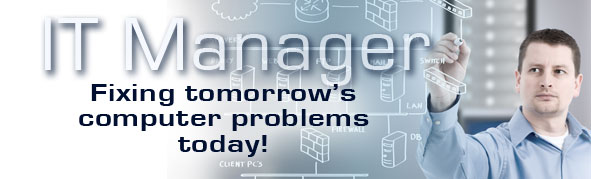 Thanks for Your Time…I have the pleasure to introduce myself to an IT career in your organization, as I have experience of +16 years in field of Information Technology, Project Management, Software Development, Networking & Database Management, Strategic Planning, Leadership and Training.Kindly take time to review my resume for further details.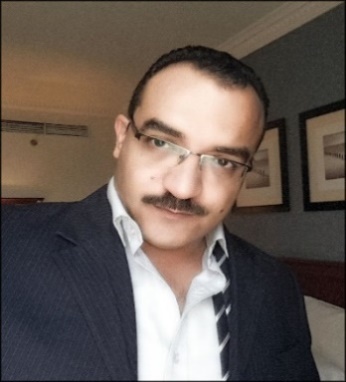 Name:Sherif Nationality:EgyptianEmail:sherif.234728@2freemail.com Residence:United Arab Emirates - DubaiDate of Birth:25/02/1976Marital Status:Married – 2 KidsDriving License:Egypt – Kingdom of Saudi ArabiaQUALIFICATIONSCertifications:Education:Master of Computer ScienceInformation Technology ManagementCourses:Java Programming.Microsoft Visual Basic .NetCrystal Reports Design.Oracle Developer Forms & Reports.Microsoft SQL Server.MySQL.Microsoft Project Professional.Cloud Computing.Professional Skills:Professional Skills:Interpersonal skills.Solid Problem Solving, Creative Thinking.Presentation Skills.Analytical Capabilities.LanguagesWORK EXPERIENCEWORK EXPERIENCEJan. 2017 – Sept. 2017Techno Plast Factory – Kingdom of Saudi ArabiaTechno Plast Factory – Kingdom of Saudi ArabiaR.D ManagerManaging quality assurance, control systems and internal auditing.Managing ISO certifications, quality system objectives, policies and procedures required to meet quality standards.Managing feasibility studies for new projects, products and business opportunities.Working closely with Operations, Purchasing and Marketing in communication of technical information, related to new product test programs.Assessing strengths and weaknesses of current business activities, identifying area for improvement and possible future alternatives as the business grows.Managing the implementation of information system. Providing leadership to all information technology initiatives and activities.Managing quality assurance, control systems and internal auditing.Managing ISO certifications, quality system objectives, policies and procedures required to meet quality standards.Managing feasibility studies for new projects, products and business opportunities.Working closely with Operations, Purchasing and Marketing in communication of technical information, related to new product test programs.Assessing strengths and weaknesses of current business activities, identifying area for improvement and possible future alternatives as the business grows.Managing the implementation of information system. Providing leadership to all information technology initiatives and activities.Managing quality assurance, control systems and internal auditing.Managing ISO certifications, quality system objectives, policies and procedures required to meet quality standards.Managing feasibility studies for new projects, products and business opportunities.Working closely with Operations, Purchasing and Marketing in communication of technical information, related to new product test programs.Assessing strengths and weaknesses of current business activities, identifying area for improvement and possible future alternatives as the business grows.Managing the implementation of information system. Providing leadership to all information technology initiatives and activities.Managing quality assurance, control systems and internal auditing.Managing ISO certifications, quality system objectives, policies and procedures required to meet quality standards.Managing feasibility studies for new projects, products and business opportunities.Working closely with Operations, Purchasing and Marketing in communication of technical information, related to new product test programs.Assessing strengths and weaknesses of current business activities, identifying area for improvement and possible future alternatives as the business grows.Managing the implementation of information system. Providing leadership to all information technology initiatives and activities.May 2005 – Oct. 2016Al-Jawad Group – Kingdom of Saudi ArabiaAl-Jawad Group – Kingdom of Saudi ArabiaGroup IT ManagerDeveloped & managed IT department policies, procedures, best practices & security measures.Managed the implementation of technology projects according to the implementation roadmap.Managed IT helpdesk plans and activities. Managed IT operations, assets, resources and cost manipulation.Designed & managed a disaster recovery system, a project which is highly commended by the top management.Designed & implemented VPN connection through companies 8 branches and head office.Designed and implemented desktop and server infrastructure for 200 desktops and 15 servers. Including administration, security and stability assurance.Managed Sage Accpac ERP system implementation & integration successfully over company's 8 branches. Including Administration, training & customization.Managed design, analysis & development of custom software solutions projects.Provided security plans, maintenance & protection for networks, databases and running systems. Planned and executed automated solutions for data back-up and recovery to maintain stability.Managed IT purchases for hardware and services, including service contracts and vendor relations.Developed & managed IT department policies, procedures, best practices & security measures.Managed the implementation of technology projects according to the implementation roadmap.Managed IT helpdesk plans and activities. Managed IT operations, assets, resources and cost manipulation.Designed & managed a disaster recovery system, a project which is highly commended by the top management.Designed & implemented VPN connection through companies 8 branches and head office.Designed and implemented desktop and server infrastructure for 200 desktops and 15 servers. Including administration, security and stability assurance.Managed Sage Accpac ERP system implementation & integration successfully over company's 8 branches. Including Administration, training & customization.Managed design, analysis & development of custom software solutions projects.Provided security plans, maintenance & protection for networks, databases and running systems. Planned and executed automated solutions for data back-up and recovery to maintain stability.Managed IT purchases for hardware and services, including service contracts and vendor relations.Developed & managed IT department policies, procedures, best practices & security measures.Managed the implementation of technology projects according to the implementation roadmap.Managed IT helpdesk plans and activities. Managed IT operations, assets, resources and cost manipulation.Designed & managed a disaster recovery system, a project which is highly commended by the top management.Designed & implemented VPN connection through companies 8 branches and head office.Designed and implemented desktop and server infrastructure for 200 desktops and 15 servers. Including administration, security and stability assurance.Managed Sage Accpac ERP system implementation & integration successfully over company's 8 branches. Including Administration, training & customization.Managed design, analysis & development of custom software solutions projects.Provided security plans, maintenance & protection for networks, databases and running systems. Planned and executed automated solutions for data back-up and recovery to maintain stability.Managed IT purchases for hardware and services, including service contracts and vendor relations.Developed & managed IT department policies, procedures, best practices & security measures.Managed the implementation of technology projects according to the implementation roadmap.Managed IT helpdesk plans and activities. Managed IT operations, assets, resources and cost manipulation.Designed & managed a disaster recovery system, a project which is highly commended by the top management.Designed & implemented VPN connection through companies 8 branches and head office.Designed and implemented desktop and server infrastructure for 200 desktops and 15 servers. Including administration, security and stability assurance.Managed Sage Accpac ERP system implementation & integration successfully over company's 8 branches. Including Administration, training & customization.Managed design, analysis & development of custom software solutions projects.Provided security plans, maintenance & protection for networks, databases and running systems. Planned and executed automated solutions for data back-up and recovery to maintain stability.Managed IT purchases for hardware and services, including service contracts and vendor relations.April 2004 – May 2005The Egyptian Software Dev. Co. – EgyptThe Egyptian Software Dev. Co. – EgyptSenior DeveloperManaged development projects of accounting, financial & managerial software solutions, provided systems analysis & designing for ERP solutions using crystal methodology.Provided implementation and support services for ERP systems and reporting solutions as well rapid response to incoming service requests throughout multiple office locations.Participated in the evolution of company level best practices, standards, and policies related to software development.Trained sales & technical staff. Maintained security and compliance using a mixture of in- house and outsourced technology services.Managed development projects of accounting, financial & managerial software solutions, provided systems analysis & designing for ERP solutions using crystal methodology.Provided implementation and support services for ERP systems and reporting solutions as well rapid response to incoming service requests throughout multiple office locations.Participated in the evolution of company level best practices, standards, and policies related to software development.Trained sales & technical staff. Maintained security and compliance using a mixture of in- house and outsourced technology services.Managed development projects of accounting, financial & managerial software solutions, provided systems analysis & designing for ERP solutions using crystal methodology.Provided implementation and support services for ERP systems and reporting solutions as well rapid response to incoming service requests throughout multiple office locations.Participated in the evolution of company level best practices, standards, and policies related to software development.Trained sales & technical staff. Maintained security and compliance using a mixture of in- house and outsourced technology services.Managed development projects of accounting, financial & managerial software solutions, provided systems analysis & designing for ERP solutions using crystal methodology.Provided implementation and support services for ERP systems and reporting solutions as well rapid response to incoming service requests throughout multiple office locations.Participated in the evolution of company level best practices, standards, and policies related to software development.Trained sales & technical staff. Maintained security and compliance using a mixture of in- house and outsourced technology services.Oct. 1999 – March 2004The Egyptian Company for IT- EgyptThe Egyptian Company for IT- EgyptSoftware DeveloperHandled the full software lifecycle development including design, development, troubleshooting and debugging of software.Interacted with clients for obtaining their specific requirements, finalization of design specifications.Programmed & developed accounting, financial, ERP, SMB solutions & management systems. Provided technical support & software implementation services.Ensured code & designed quality.Handled the full software lifecycle development including design, development, troubleshooting and debugging of software.Interacted with clients for obtaining their specific requirements, finalization of design specifications.Programmed & developed accounting, financial, ERP, SMB solutions & management systems. Provided technical support & software implementation services.Ensured code & designed quality.Handled the full software lifecycle development including design, development, troubleshooting and debugging of software.Interacted with clients for obtaining their specific requirements, finalization of design specifications.Programmed & developed accounting, financial, ERP, SMB solutions & management systems. Provided technical support & software implementation services.Ensured code & designed quality.Handled the full software lifecycle development including design, development, troubleshooting and debugging of software.Interacted with clients for obtaining their specific requirements, finalization of design specifications.Programmed & developed accounting, financial, ERP, SMB solutions & management systems. Provided technical support & software implementation services.Ensured code & designed quality.